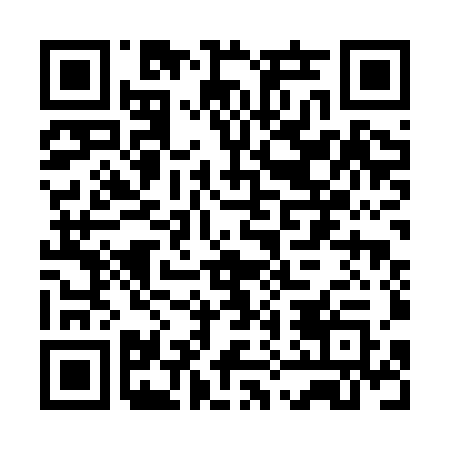 Ramadan times for Barvoniskes, LithuaniaMon 11 Mar 2024 - Wed 10 Apr 2024High Latitude Method: Angle Based RulePrayer Calculation Method: Muslim World LeagueAsar Calculation Method: HanafiPrayer times provided by https://www.salahtimes.comDateDayFajrSuhurSunriseDhuhrAsrIftarMaghribIsha11Mon4:414:416:4112:274:146:146:148:0712Tue4:384:386:3912:274:166:166:168:0913Wed4:354:356:3612:264:186:186:188:1114Thu4:334:336:3412:264:196:206:208:1415Fri4:304:306:3112:264:216:226:228:1616Sat4:274:276:2912:264:226:246:248:1817Sun4:244:246:2612:254:246:266:268:2018Mon4:214:216:2412:254:266:276:278:2219Tue4:184:186:2112:254:276:296:298:2520Wed4:164:166:1912:244:296:316:318:2721Thu4:134:136:1612:244:306:336:338:2922Fri4:104:106:1412:244:326:356:358:3223Sat4:074:076:1112:244:336:376:378:3424Sun4:044:046:0912:234:356:396:398:3625Mon4:014:016:0612:234:366:416:418:3926Tue3:583:586:0312:234:386:436:438:4127Wed3:543:546:0112:224:396:456:458:4428Thu3:513:515:5812:224:416:476:478:4629Fri3:483:485:5612:224:426:496:498:4830Sat3:453:455:5312:214:446:506:508:5131Sun4:424:426:511:215:457:527:529:541Mon4:394:396:481:215:467:547:549:562Tue4:354:356:461:215:487:567:569:593Wed4:324:326:431:205:497:587:5810:014Thu4:294:296:411:205:518:008:0010:045Fri4:254:256:381:205:528:028:0210:076Sat4:224:226:361:195:538:048:0410:097Sun4:184:186:331:195:558:068:0610:128Mon4:154:156:311:195:568:088:0810:159Tue4:114:116:291:195:578:108:1010:1810Wed4:084:086:261:185:598:128:1210:21